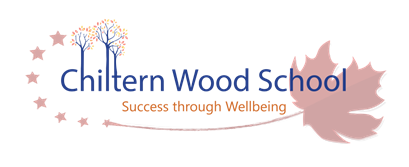 Parent Forum AgendaThursday 30th September 2021 9.30-10.30am in Cressex Dining RoomAttending: Bradley Taylor, Wendy Taylor, Liz Webber (mins), PD, SW, AS, CA, PK, EH, MA Welcome & introductionsLiz opened the meeting and welcomed everyone to the school before asking everyone 	to introduce themselves to the meeting.Headteacher’s UpdateRecruitment of Headteacher UpdateBradley shared an update on the recruitment process for the Headteacher position once 	he leaves in January. There were 3 candidates and after rigorous interviewing from the 	School Governors and Bucks County Council team (including SEN) on Tuesday, it was 	decided to appoint Rachel Chapman as the new Headteacher of Chiltern Wood School. 	Rachel 	is currently the Deputy Head at Alfriston School. PD, Parent Governor, added that Bradley leaves big shoes to fill and that after a long and lengthy recruitment process, the governors are pleased to have found the best candidate for the position.  One parent asked how long Rachel had been at Alfriston School. Bradley has not seen 	Rachel’s application as he was not involved in the recruitment, however he believes that 	she has been at Alfriston for a long time. Rachel will be working when she can with Bradley over the coming months and starts in 	January. It is hoped that she will be able to come along to the next Parent Forum to 	meet parents. There will also be a Meet the New Headteacher Coffee Morning in 		January. COVID UpdateBradley shared that the school is trying to get as much back to normal as possible. He is 	aware that children and SEN and their families have suffered over the COVID 		pandemic. The school is doing what it can to mitigate the risks, however the risks will have risen as 	we are getting the school day back to normal. As parents will know, parents of children 	aged 12-15 will be offered the vaccine. Evidence suggests that children are at less risk of 	transmitting the virus.  Since the start of term, we have had 3 staff test positive with COVID, although none of 	these are related to each other. This is much better than last year. If a staff member has 	a family member with a positive COVID case then the staff member is being asked to 	wear a face mask in school. Bradley asked for parents views on sending their children into school under the new 	norm situation. All parents said that they were very happy to send their children in. One 	parent said that she was aware that the school was doing everything they can and 	cannot rate the school higher on how it has cared for children and families during the 	Pandemic. She said that CWS has been better than another school that her son was at 	last year. Parent Ambassador’s role for all new parents Liz explained about the role of the Parent Ambassador. Liz is available to support 		parents of children at the school, as well as arranged workshops and training for 		parents. Liz also runs the Parent Volunteers. Parent Volunteers Liz and the other parents shared about the work of the Parent Volunteers. They are a team of parents who help with jobs at the school, including laminating, cutting out things for the teachers, working in the library and gardening work. Liz shared about how parents can become Parent Volunteers and how they apply to do so (application form and DBS check). Please contact Liz if you are interested in joining the team.Parent events Liz shared about the upcoming Parent events. AOB /questions from parents One parent asked about holiday clubs for children with additional needs. Wendy explained how we have tried to run them in the past, but they have proved too difficult to get the necessary staffing for. Liz will look into local options for parents. Liz closed the meeting at 10.40am. 